2019 EHS Summer Weight Training ScheduleMay 29th- August 2nd 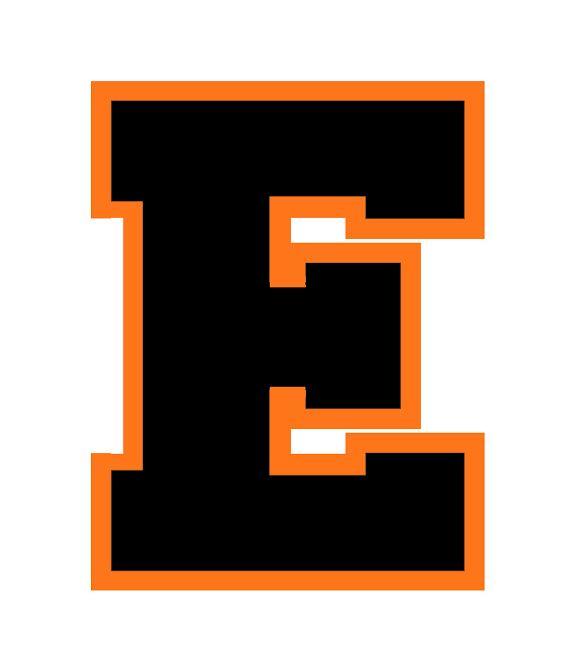 May 29th-May 31stWednesday7:00am-8:00am: Volleyball/Girls BB Select8:15am-9:15am: Football/LAX/Wrestle (1)9:30am-10:30am: Football/LAX/Wrestle (2)10:45am-11:45am: Volleyball/Girls Basketball UnderclassmanThursday7:00am-8:00am: Volleyball/Girls BB Select8:15am-9:15am: Football/LAX/Wrestle (1)9:30am-10:30am: Football/LAX/Wrestle (2)10:45am-11:45am: Volleyball/Girls Basketball UnderclassmanFriday7:00am-8:00am: General Athletics *8:15am-9:15am: Football/LAX/Wrestle (1)9:30am-10:30am: Football/LAX/Wrestle (2)10:45am-11:45am: Boys Basketballhttps://stvrain.revtrak.net/Program-Registration/No Training Service:Wednesday-FridayJuly 3-5th*General Athletics includes:Boys Basketball, Baseball, Softball, Tennis, Soccer, Track/Field, Cross Country, Swimming, GolfJune 3rd-August 1stMonday7:00am-800am: General Athletics *8:00am-9:30am- Volleyball/Girls BB Select**8:15am-9:15am: Football/LAX/Wrestle (1)9:30am-10:30am: Football/LAX/Wrestle (2)10:45am-11:45pm: VBB/GBB (2)Tuesday7:00am-8:00am: Volleyball/Girls BB Select8:00am-9:30am- Boys Basketball Select** 8:15am-9:15am: Football/LAX/Wrestle (1)9:30am-10:30am: Football/LAX/Wrestle (2)10:45am-11:45pm: VBB/GBB (2)Wednesday7:00am-8:00am: General Athletics **8:15am-9:15am: Football/LAX/Wrestle (1)9:30am-10:30am: Football/LAX/Wrestle (2)10:45am-11:45pm: Boys BasketballThursday7:00am-8:00am: Volleyball/Girls BB Select8:00am-9:30am-  Football/LAX/Wrestle (1)**8:15am-9:15am:General Athletics **9:30am-10:30am: Football/LAX/Wrestle (2)10:45am-11:45pm: VBB/GBB (2)**Highlighted Sessions at:CutThroat CrossFit1724 Majestic Drive #107Lafayette CO 80026